ACI/674/03-2023Acidolac® baby krople suplement dietyOd pierwszego dnia życiaACIDOLAC BABY PRZYJACIEL BRZUSZKA TWOJEGO MALUSZKA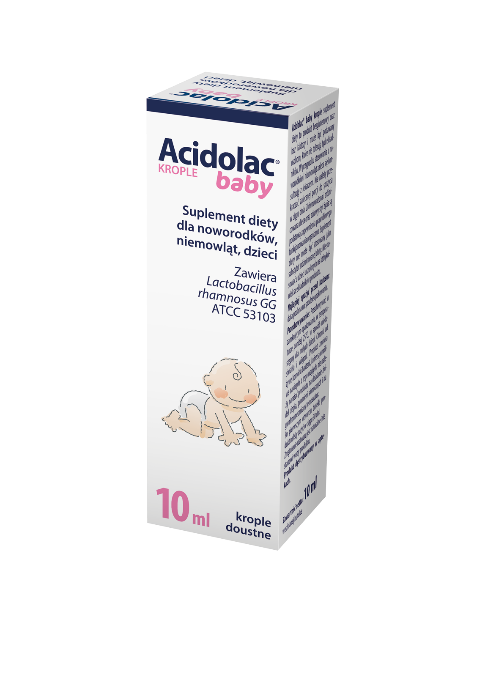 Acidolac® baby krople suplement diety jest produktem w postaci zawiesiny doustnej. Zawiera szczep bakterii kwasu mlekowego Lactobacillus rhamnosus GG ATCC 53103. To bakterie, które występują naturalnie w przewodzie pokarmowym człowieka, są odporne na działanie soku żołądkowego i kwasów żółciowych. Charakteryzują się dużą łatwością do przylegania do nabłonka jelitowego, dzięki czemu łatwo zasiedlają przewód pokarmowy.Działanie: Produkt można stosować w trakcie i po antybiotykoterapii w celu uzupełnienia mikrobioty jelitowej (flory bakteryjnej jelit). Produkt można stosować także w podróży ze zmianą strefy klimatycznej, kiedy w przewodzie pokarmowym może dojść do zmian w składzie mikrobioty.Składniki: średniołańcuchowe kwasy tłuszczowe MCT (z oleju kokosowego), bakterie kwasu mlekowego Lactobacillus rhamnosus GG ATCC 53103.Zalecane spożycie: Produkt przeznaczony do stosowania u noworodków, niemowląt, dzieci.5 kropli dwa razy dziennie w trakcie antybiotykoterapii, 5 kropli raz dziennie po jej zakończeniu.Inna porcja - zawsze pod nadzorem lekarza.Produkt bezglutenowy oraz bez laktozy i może być podawany osobom, które nie tolerują tych składników. Po pierwszym otwarciu fiolki produkt należy zużyć w ciągu 30 dni.Bezpieczeństwo stosowania:Nie należy przekraczać zalecanej porcji do spożycia w ciągu dnia. Zrównoważona i zróżnicowana dieta oraz zdrowy styl życia są podstawą zapewnienia prawidłowego funkcjonowania organizmu. Suplement diety nie może być stosowany jako substytut zróżnicowanej diety. Nie stosować u osób uczulonych na którykolwiek ze składników produktu.Podmiot odpowiedzialny za informację o produkcie:Zakłady Farmaceutyczne POLPHARMA S.A.ul. Pelplińska 1983-200 Starogard Gdański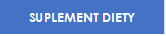 